Pop-up week at nightingale.Monday 7th-Friday 11th March 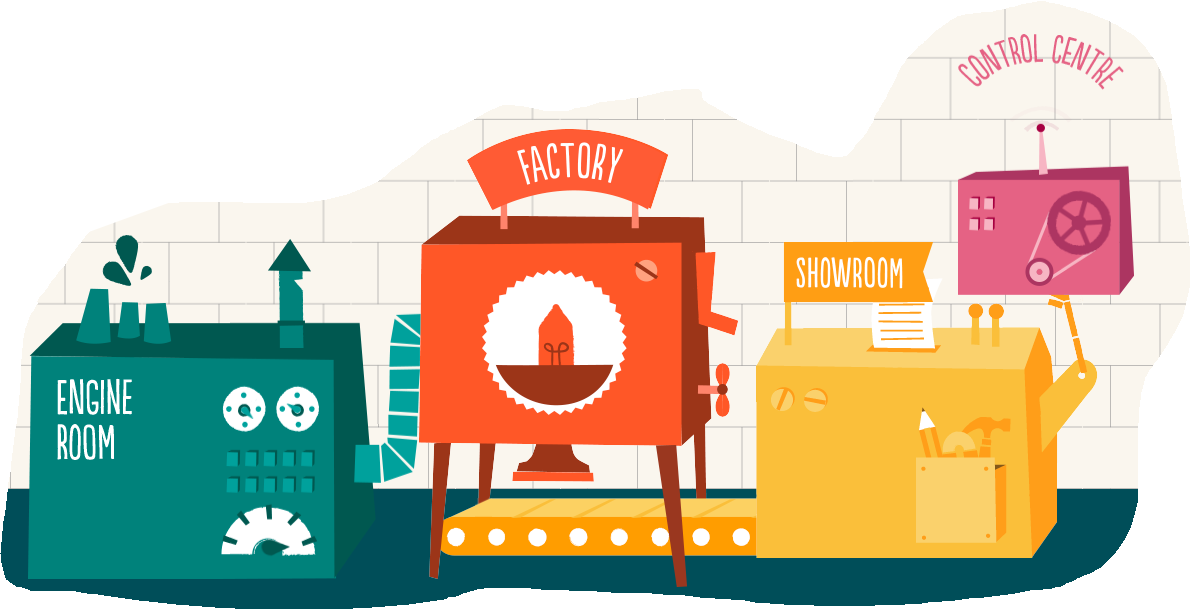 Nightingale School will take part in a whole week of exploring books!Each class will be lucky to have the authors of these books to come in and work with the children.Keep an eye out on our website!    